PHẦN II (tiếp theo)QUY TRÌNH NỘI BỘ GIẢI QUYẾT THỦ TỤC HÀNH CHÍNH LĨNH VỰC TƯ PHÁP THUỘC THẦM QUYỀN GIẢI QUYẾT CỦA CẤP XÃ(Kèm theo Quyết định số 975/QĐ-UBND-HC ngày  21 tháng 9 năm 2023của Chủ tịch Ủy ban nhân dân tỉnh Đồng Tháp) 	II. LĨNH VỰC HỘ TỊCH16. Thủ tục Đăng ký cấp Giấy xác nhận tình trạng hôn nhân16.1. Trình tự, cách thức, thời gian giải quyết thủ tục hành chính 16.2. Thành phần, số lượng hồ sơ a) Thành phần hồ sơ - Tờ khai cấp Giấy xác nhận tình trạng hôn nhân (nếu người có yêu cầu lựa chọn nộp hồ sơ theo hình thức trực tiếp); - Biểu mẫu điện tử tương tác cấp Giấy xác nhận tình trạng hôn nhân (do người yêu cầu cung cấp thông tin theo hướng dẫn trên Cổng dịch vụ công nếu người có yêu cầu lựa chọn nộp hồ sơ theo hình thức trực tuyến).   - Người có yêu cầu cấp Giấy xác nhận tình trạng hôn nhân thực hiện việc nộp/xuất trình (theo hình thức trực tiếp) hoặc tải lên (theo hình thức trực tuyến) các giấy tờ sau:    * Giấy tờ phải nộp:- Trường hợp người yêu cầu cấp Giấy xác nhận tình trạng hôn nhân đã có vợ hoặc chồng nhưng đã ly hôn hoặc người vợ/chồng đã chết thì phải xuất trình (bản chính) hoặc nộp bản sao giấy tờ hợp lệ để chứng minh;- Công dân Việt Nam đã ly hôn, hủy việc kết hôn ở nước ngoài thì phải nộp bản sao Trích lục ghi chú ly hôn.- Trường hợp cá nhân yêu cầu cấp lại Giấy xác nhận tình trạng hôn nhân để sử dụng vào mục đích khác hoặc do Giấy xác nhận tình trạng hôn nhân đã hết thời hạn sử dụng theo quy định thì phải nộp lại Giấy xác nhận tình trạng hôn nhân đã được cấp trước đó.- Văn bản ủy quyền theo quy định của pháp luật trong trường hợp ủy quyền thực hiện việc cấp Giấy xác nhận tình trạng hôn nhân. Trường hợp người được ủy quyền là ông, bà, cha, mẹ, con, vợ, chồng, anh, chị, em ruột của người ủy quyền thì văn bản ủy quyền không phải chứng thực. * Giấy tờ phải xuất trình:- Hộ chiếu hoặc Chứng minh nhân dân hoặc Thẻ căn cước công dân hoặc các giấy tờ khác có dán ảnh và thông tin cá nhân do cơ quan có thẩm quyền cấp, còn giá trị sử dụng để chứng minh về nhân thân của người có yêu cầu cấp Giấy xác nhận tình trạng hôn nhân. Trường hợp các thông tin cá nhân trong các giấy tờ này đã có trong CSDLQGVDC, CSDLHTĐT, được hệ thống điền tự động thì không phải tải lên (theo hình thức trực tuyến);- Giấy tờ có giá trị chứng minh thông tin về cư trú trong trường hợp cơ quan đăng ký hộ tịch không thể khai thác được thông tin về nơi cư trú của công dân theo các phương thức quy định tại khoản 2 Điều 14 Nghị định số 104/2022/NĐ-CP ngày 21/12/2022 của Chính phủ. Trường hợp các thông tin về giấy tờ chứng minh nơi cư trú đã được khai thác từ Cơ sở dữ liệu quốc gia về dân cư bằng các phương thức này thì người có yêu cầu không phải xuất trình (theo hình thức trực tiếp) hoặc tải lên (theo hình thức trực tuyến).Trường hợp gửi hồ sơ qua hệ thống bưu chính thì phải gửi kèm theo bản sao có chứng thực các giấy tờ phải xuất trình nêu trên. * Lưu ý - Trường hợp yêu cầu cấp Giấy xác nhận tình trạng hôn nhân để sử dụng vào mục đích kết hôn thì cơ quan đăng ký hộ tịch chỉ cấp 01 bản cho người yêu cầu.  - Trường hợp yêu cầu cấp Giấy xác nhận tình trạng hôn nhân để sử dụng vào mục đích khác, không phải để đăng ký kết hôn thì trong Giấy xác nhận tình trạng hôn nhân phải ghi rõ mục đích sử dụng, số lượng Giấy xác nhận tình trạng hôn nhân được cấp theo yêu cầu.- Trường hợp yêu cầu cấp Giấy xác nhận tình trạng hôn nhân để kết hôn với người cùng giới tính hoặc kết hôn với người nước ngoài tại Cơ quan đại diện nước ngoài tại Việt Nam thì cơ quan đăng ký hộ tịch từ chối giải quyết.- Đối với giấy tờ nộp, xuất trình nếu người yêu cầu nộp hồ sơ theo hình thức trực tiếp:+ Người tiếp nhận có trách nhiệm kiểm tra, đối chiếu với thông tin trong tờ khai, chụp lại hoặc ghi lại thông tin để lưu trong hồ sơ và trả lại cho người xuất trình, không được yêu cầu nộp bản sao hoặc bản chụp giấy tờ đó.+ Người yêu cầu đăng ký hộ tịch có thể nộp bản sao chứng thực từ bản chính hoặc bản sao được cấp từ sổ gốc hoặc bản chụp kèm theo bản chính giấy tờ để đối chiếu. Trường hợp người yêu cầu nộp bản chụp kèm theo bản chính giấy tờ thì người tiếp nhận có trách nhiệm kiểm tra, đối chiếu bản chụp với bản chính và ký xác nhận, không được yêu cầu người đi đăng ký nộp bản sao giấy tờ đó.+ Người tiếp nhận có trách nhiệm tiếp nhận đúng, đủ hồ sơ đăng ký hộ tịch theo quy định của pháp luật hộ tịch, không được yêu cầu người đăng ký hộ tịch nộp thêm giấy tờ mà pháp luật hộ tịch không quy định phải nộp.- Đối với giấy tờ gửi kèm theo nếu người yêu cầu nộp hồ sơ theo hình thức trực tuyến:+ Bản chụp các giấy tờ gửi kèm theo hồ sơ cấp Giấy xác nhận tình trạng hôn nhân trực tuyến phải bảo đảm rõ nét, đầy đủ, toàn vẹn về nội dung, là bản chụp bằng máy ảnh, điện thoại hoặc được chụp, được quét bằng thiết bị điện tử, từ giấy tờ được cấp hợp lệ, còn giá trị sử dụng. + Trường hợp giấy tờ, tài liệu phải gửi kèm trong hồ sơ cấp Giấy xác nhận tình trạng hôn nhân trực tuyến đã có bản sao điện tử hoặc đã có bản điện tử giấy tờ hộ tịch thì người yêu cầu được sử dụng bản điện tử này. + Khi đến cơ quan đăng ký hộ tịch nhận kết quả, người có yêu cầu cấp Giấy xác nhận tình trạng hôn nhân xuất trình giấy tờ tuỳ thân, nộp các giấy tờ là thành phần hồ sơ cấp Giấy xác nhận tình trạng hôn nhân theo quy định pháp luật hộ tịch.- Giấy tờ do cơ quan có thẩm quyền của nước ngoài cấp, công chứng hoặc xác nhận để sử dụng cho việc đăng ký hộ tịch tại Việt Nam phải được hợp pháp hóa lãnh sự theo quy định của pháp luật, trừ trường hợp được miễn theo điều ước quốc tế mà Việt Nam là thành viên.- Trường hợp người yêu cầu cấp Giấy xác nhận tình trạng hôn nhân không cung cấp được giấy tờ nêu trên theo quy định hoặc giấy tờ nộp, xuất trình bị tẩy xóa, sửa chữa, làm giả thì cơ quan đăng ký hộ tịch có thẩm quyền hủy bỏ kết quả xác nhận tình trạng hôn nhân.  Trường hợp cho phép người yêu cầu đăng ký hộ tịch lập văn bản cam đoan về nội dung yêu cầu đăng ký hộ tịch thì cơ quan đăng ký hộ tịch phải giải thích rõ cho người lập văn bản cam đoan về trách nhiệm, hệ quả pháp lý của việc cam đoan không đúng sự thật.Cơ quan đăng ký hộ tịch từ chối giải quyết hoặc đề nghị cơ quan có thẩm quyền hủy bỏ kết quả đăng ký hộ tịch, nếu có cơ sở xác định nội dung cam đoan không đúng sự thật.b) Số lượng hồ sơ: 01 bộ16.3. Đối tượng thực hiện thủ tục hành chính: Cá nhân16.4. Cơ quan giải quyết thủ tục hành chính: Cơ quan thực hiện thủ tục hành chính: - Ủy ban nhân dân cấp xã nơi người yêu cầu cấp Giấy xác nhận tình trạng hôn nhân thường trú.- Trường hợp người yêu cầu cấp Giấy xác nhận tình trạng hôn nhân không có nơi thường trú nhưng có đăng ký tạm trú theo quy định của pháp luật về cư trú thì Ủy ban nhân dân cấp xã nơi tạm trú thực hiện việc cấp Giấy xác nhận tình trạng hôn nhân.Cơ quan phối hợp: Cơ quan quản lý CSDLQGVDC, Ủy ban nhân dân cấp xã nơi thường trú trước đây của người yêu cầu cấp Giấy xác nhận tình trạng hôn nhân (trường hợp người yêu cầu đã thường trú ở nhiều nơi khác nhau), Ủy ban nhân dân nơi dự định đăng ký kết hôn trước đây 16.5. Kết quả thực hiện thủ tục hành chính: Giấy xác nhận tình trạng hôn nhân (bản chính). 16.6. Phí, lệ phí: - Đối với hồ sơ nộp qua DVC trực tuyến: mức thu phí, lệ phí bằng 50% mức thu áp dụng cho hồ sơ nộp trực tiếp (được áp dụng đến hết ngày 31 tháng 12 năm 2025).- Đối với hồ sơ nộp trực tiếp: 10.000 đồng/trường hợp.Miễn thu lệ phí đối với:- Đăng ký hộ tịch cho người thuộc gia đình có công với cách mạng; người thuộc hộ nghèo, người khuyết tật.- Đăng ký hộ tịch cho trẻ em, người cao tuổi, đồng bào dân tộc thiểu số ở các xã có điều kiện kinh tế - xã hội đặc biệt khó khăn.16.7. Tên mẫu đơn, mẫu tờ khai: Tờ khai cấp Giấy xác nhận tình trạng hôn nhân (nếu nộp hồ sơ theo hình thức trực tiếp) ban hành kèm theo Thông tư số 04/2020/TT-BTP ngày 28/5/2020 của Bộ trưởng Bộ Tư pháp quy định chi tiết thi hành một số điều của Luật Hộ tịch và Nghị định số 123/2015/NĐ-CP ngày 15/11/2015 của Chính phủ quy định chi tiết một số điều và biện pháp thi hành Luật Hộ tịch.Mẫu hộ tịch điện tử tương tác yêu cầu cấp Giấy xác nhận tình trạng hôn nhân (nếu nộp hồ sơ theo hình thức trực tuyến).16.8. Yêu cầu, điều kiện thực hiện thủ tục hành chính:Trường hợp yêu cầu xác nhận tình trạng hôn nhân nhằm mục đích kết hôn thì người yêu cầu phải đáp ứng đủ điều kiện kết hôn:- Nam từ đủ 20 tuổi trở lên, nữ từ đủ 18 tuổi trở lên;- Việc kết hôn do nam và nữ tự nguyện quyết định;- Không bị mất năng lực hành vi dân sự;- Việc kết hôn không thuộc một trong các trường hợp cấm kết hôn, gồm:+ Kết hôn giả tạo, ly hôn giả tạo;	+ Tảo hôn, cưỡng ép kết hôn, lừa dối kết hôn, cản trở kết hôn;+ Người đang có vợ, có chồng mà kết hôn với người khác hoặc chưa có vợ, chưa có chồng mà kết hôn với người đang có chồng, có vợ;+ Kết hôn giữa những người cùng dòng máu về trực hệ; giữa những người có họ trong phạm vi ba đời; giữa cha, mẹ nuôi với con nuôi; giữa người đã từng là cha, mẹ nuôi với con nuôi, cha chồng với con dâu, mẹ vợ với con rể, cha dượng với con riêng của vợ, mẹ kế với con riêng của chồng.- Nhà nước không thừa nhận hôn nhân giữa những người cùng giới tính.Trường hợp yêu cầu cấp Giấy xác nhận tình trạng hôn nhân để sử dụng vào mục đích khác, không phải để đăng ký kết hôn, thì người yêu cầu không phải đáp ứng điều kiện kết hôn.16.9. Căn cứ pháp lý của thủ tục hành chính: Điều 8 Luật Hôn nhân và gia đình năm 2014;Điều 7, 9 Luật Hộ tịch năm 2014;Điều 2, 3, 21, 22, 23 Nghị định số 123/2015/NĐ-CP ngày 15/11/2015 của Chính phủ quy định chi tiết một số điều và biện pháp thi hành Luật Hộ tịch;Nghị định số 87/2020/NĐ-CP ngày 28/7/2020 của Chính phủ quy định về Cơ sở dữ liệu hộ tịch điện tử, đăng ký hộ tịch trực tuyến;Nghị định số 104/2022/NĐ-CP ngày 21/12/2022 của Chính phủ sửa đổi, bổ sung một số điều của các nghị định liên quan đến việc nộp, xuất trình sổ hộ khẩu, sổ tạm trú giấy khi thực hiện thủ tục hành chính, cung cấp dịch vụ công;Điều 12 Thông tư số 04/2020/TT-BTP ngày 28/5/2020 của Bộ trưởng Bộ Tư pháp quy định chi tiết thi hành một số điều của Luật Hộ tịch và Nghị định số 123/2015/NĐ-CP ngày 15/11/2015 của Chính phủ quy định chi tiết một số điều và biện pháp thi hành Luật Hộ tịch;Thông tư số 01/2022/TT-BTP ngày 04 tháng 01 năm 2022 của Bộ trưởng Bộ Tư pháp quy định chi tiết một số điều và biện pháp thi hành Nghị định số 87/2020/NĐ-CP ngày 28 tháng 7 năm 2020 của Chính phủ quy định về Cơ sở dữ liệu hội tịch điện tử, đăng ký hộ tịch trực tuyến;Thông tư số 03 /2023/TT-BTP ngày 02/8/2023 của Bộ Tư pháp sửa đổi, bổ sung một số nội dung của Thông tư số 01/2022/TT-BTP ngày 04/01/2022 của Bộ trưởng Bộ Tư pháp quy định chi tiết thi hành một số điều của Nghị định số 87/2020/NĐ-CP ngày 28/7/2020 của Chính phủ quy định về Cơ sở dữ liệu hộ tịch điện tử, đăng ký hộ tịch trực tuyến;Thông tư số 281/2016/TT-BTC ngày 14/11/2016 của Bộ trưởng Bộ Tài chính quy định mức thu, chế độ thu, nộp, quản lý và sử dụng phí khai thác, sử dụng thông tin trong cơ sở dữ liệu hộ tịch, phí xác nhận có quốc tịch Việt Nam, phí xác nhận là người gốc Việt Nam, lệ phí quốc tịch; Khoản 3; Điểm a, b, c Khoản 4 Điều 1 Nghị quyết số 51/2021/NQ-HĐND ngày 17/8/2021 của Hội đồng  nhân dân Tỉnh ban hành quy định mức thu, chế độ thu, nộp, quản lý và sử dụng lệ phí hộ tịch trên địa bàn tỉnh Đồng Tháp;Điều 3 Nghị quyết số 39/2023/NQ-HĐND ngày 18 tháng 7 năm 2023 của Hội đồng nhân dân tỉnh Đồng Tháp Quy định mức thu phí, lệ phí đối với hoạt động cung cấp dịch vụ công bằng hình thức trực tuyến trên địa bàn tỉnh Đồng Tháp (được áp dụng đến hết ngày 31 tháng 12 năm 2025).16.10. Lưu hồ sơ (ISO):*Ghi chú: Sửa đổi, bổ sung trình tự, cách thức, thời gian giải quyết thủ tục hành chính;thành phần hồ sơ; cơ quan giải quyết thủ tục hành chính; căn cứ pháp lý của thủ tục hành chính theo Quyết định số 528/QĐ-BTP ngày 10/4/2023 của Bộ Tư pháp về việc công bố thủ tục hành chính được sửa đổi, bổ sung trong lĩnh vực hộ tịch thuộc phạm vi chức năng quản lý của Bộ Tư pháp.. CỘNG HOÀ XÃ HỘI CHỦ NGHĨA VIỆT NAMĐộc lập - Tự do - Hạnh phúcTỜ KHAI CẤP GIẤY XÁC NHẬN TÌNH TRẠNG HÔN NHÂN
Kính gửi: (1)..............................................................................................Họ, chữ đệm, tên người yêu cầu: ................................................................................Nơi cư trú: (2) ...................................................................................................................Giấy tờ tùy thân: (3)............................................................................................................Quan hệ với người được cấp Giấy xác nhận tình trạng hôn nhân: ...................................Đề nghị cấp Giấy xác nhận tình trạng hôn nhân cho người có tên dưới đây:Họ, chữ đệm, tên: ............................................................................................................Ngày, tháng, năm sinh: ....................................................................................................Giới tính: ………….......  Dân tộc: ………………….......Quốc tịch: ............................Nơi cư trú:(2) ......................................................................................................................Giấy tờ tùy thân: (3)............................................................................................................Tình trạng hôn nhân: (4)....................................................................................................Mục đích sử dụng Giấy xác nhận tình trạng hôn nhân: (5)...............................................Tôi cam đoan những nội dung khai trên đây là đúng sự thật và chịu trách nhiệm trước pháp luật về cam đoan của mình.Chú thích:(1) Ghi rõ tên cơ quan cấp giấy XNTTHN.(2) Trường hợp công dân Việt Nam cư trú trong nước thì ghi theo nơi đăng ký thường trú, nếu không có nơi đăng ký thường trú thì ghi theo nơi đăng ký tạm trú.Trường hợp công dân Việt Nam cư trú ở nước ngoài thì ghi theo nơi thường trú hoặc tạm trú ở nước ngoài.(3) Ghi thông tin về giấy tờ tùy thân như: hộ chiếu, chứng minh nhân dân hoặc giấy tờ hợp lệ thay thế (ví dụ: Chứng minh nhân dân số 001089123 do Công an thành phố Hà Nội cấp ngày 20/10/2004). (4) Đối với công dân Việt Nam cư trú ở trong nước thì ghi rõ tình trạng hôn nhân hiện tại: đang có vợ hoặc có chồng; hoặc chưa đăng ký kết hôn với ai; hoặc đã đăng ký kết hôn/đã có vợ hoặc chồng, nhưng đã ly hôn hoặc người kia đã chết.Đối với người đang có vợ/chồng yêu cầu xác nhận tình trạng hôn nhân trong thời gian trước khi đăng ký kết hôn thì ghi: Trong thời gian từ ngày…tháng….năm….đến ngày….tháng…..năm….chưa đăng ký kết hôn với ai; hiện tại đang có vợ/chồng là bà/ông… (Giấy chứng nhận kết hôn số …, do … cấp ngày…tháng…năm).Đối với công dân Việt Nam cư trú ở nước ngoài có yêu cầu xác nhận tình trạng hôn nhân trong thời gian cư trú tại Việt Nam trước khi xuất cảnh; người đã qua nhiều nơi thường trú khác nhau đề nghị xác nhận tình trạng hôn nhân tại nơi thường trú trước đây thì khai về tình trạng hôn nhân của mình trong thời gian đã thường trú tại nơi đó (Ví dụ: Không đăng ký kết hôn với ai trong thời gian cư trú tại ............................................, từ ngày...... tháng ..... năm ......... đến ngày ........ tháng ....... năm ........).Đối với công dân Việt Nam đang cư trú ở nước ngoài, có yêu cầu xác nhận tình trạng hôn nhân trong thời gian cư trú ở nước ngoài, thì khai về tình trạng hôn nhân của mình trong thời gian cư trú tại nước đó (Ví dụ: trong thời gian cư trú tại CHLB Đức từ ngày ....... tháng ..... năm ....... đến ngày ........ tháng ....... năm ........ không đăng ký kết hôn với ai tại Đại sứ quán Việt Nam tại CHLB Đức).(5) Ghi rõ mục đích sử dụng Giấy xác nhận tình trạng hôn nhân. Trường hợp sử dụng Giấy xác nhận tình trạng hôn nhân để kết hôn, thì phải ghi rõ kết hôn với ai (họ, chữ đệm, tên; ngày, tháng, năm sinh; quốc tịch; giấy tờ tùy thân; nơi cư trú); nơi dự định đăng ký kết hôn.GIẤY XÁC NHẬN TÌNH TRẠNG HÔN NHÂN.......................................................................... (2)Xét đề nghị của ông/bà(3): ..........................................................................................................,về việc cấp Giấy xác nhận tình trạng hôn nhân cho(4)..................................................................XÁC NHẬN:Họ, chữ đệm, tên:..............................................................................................................Ngày, tháng, năm sinh: ....................................................................................................Giới tính:............................Dân tộc:.........................................Quốc tịch: ......................................Giấy tờ tùy thân: ..............................................................................................................Nơi cư trú:.........................................................................................................................Tình trạng hôn nhân: ........................................................................................................Giấy này được sử dụng để: ..............................................................................................Giấy xác nhận tình trạng hôn nhân có giá trị đến thời điểm thay đổi tình trạng hôn nhân hoặc 06 tháng kể từ ngày cấp, tùy theo thời điểm nào đến trước.	Chú thích:(1) Ghi tên cơ quan cấp Giấy xác nhận tình trạng hôn nhân (ghi đủ các cấp hành chính).(2) Ghi tên cơ quan cấp Giấy xác nhận tình trạng hôn nhân. (Ví dụ: Uỷ ban nhân dân phường Lam Sơn).(3) Ghi rõ họ, chữ đệm, tên của công chức tư pháp - hộ tịch cấp xã hoặc viên chức lãnh sự được giao nhiệm vụ tham mưu giải quyết.(4) Ghi rõ họ, chữ đệm, tên của người được cấp Giấy xác nhận tình trạng hôn nhân.NỘI DUNG MẪU ĐIỆN TỬ TƯƠNG TÁC YÊU CẦUCẤP GIẤY XÁC NHẬN TÌNH TRẠNG HÔN NHÂNI. Thông tin về người yêu cầu cấp Giấy xác nhận tình trạng hôn nhân(1) Họ, chữ đệm, tên;(2) Số định danh cá nhân;(3) Giấy tờ tùy thân: Loại giấy tờ sử dụng (CCCD/CMND/Hộ chiếu/Giấy tờ hợp lệ thay thế); số, ngày, tháng, năm cấp, cơ quan cấp; bản chụp đính kèm;(4) Nơi cư trú (nơi thường trú/nơi tạm trú/nơi đang sinh sống);(5) Quan hệ với người được cấp Giấy xác nhận tình trạng hôn nhân.II. Thông tin về người được cấp Giấy xác nhận tình trạng hôn nhân(6) Họ, chữ đệm, tên;(7) Ngày, tháng, năm sinh (tách biệt riêng 03 trường thông tin ngày, tháng, năm); (8) Giới tính;(9) Dân tộc;(10) Quốc tịch;(11) Số định danh cá nhân;(12) Giấy tờ tùy thân: Loại giấy tờ sử dụng (CCCD/CMND/Hộ chiếu/Giấy tờ hợp lệ thay thế); số, ngày, tháng, năm cấp, cơ quan cấp; bản chụp đính kèm;(13) Nơi cư trú (nơi thường trú/nơi tạm trú);(14) Tình trạng hôn nhân;(15) Mục đích sử dụng Giấy XNTTHN: Ghi rõ mục đích sử dụng Giấy xác nhận tình trạng hôn nhân. Trường hợp sử dụng Giấy xác nhận tình trạng hôn nhân để kết hôn, thì phải ghi rõ kết hôn với ai (họ, chữ đệm, tên; ngày, tháng, năm sinh; quốc tịch; giấy tờ tùy thân); nơi dự định đăng ký kết hôn.(16) Phương thức nhận kết quả: □ Trực tiếp□ Trực tuyến (bản điện tử sẽ được gửi về Kho quản lý dữ liệu của cá nhân/địa chỉ thư điện tử/thiết bị số/điện thoại của người yêu cầu)□ Bưu chính (cung cấp địa chỉ nơi nhận).(17) Hồ sơ đính kèm theo quy định.* Người yêu cầu cam đoan các thông tin cung cấp là đúng sự thật và chịu hoàn toàn trách nhiệm trước pháp luật về nội dung cam đoan của mình.* Trường hợp các thông tin về giấy tờ chứng minh nơi cư trú đã được khai thác từ CSDLQGVDC, được hệ thống điền tự động thì không phải xuất trình (theo hình thức trực tiếp) hoặc tải lên (theo hình thức trực tuyến).* Mẫu điện tử tương tác ghi nhận thời gian (giờ, phút, giây, ngày, tháng, năm hoàn tất việc cung cấp thông tin); người yêu cầu trước đó đã đăng nhập vào hệ thống thông qua việc xác thực điện tử theo quy định..GIẤY XÁC NHẬN TÌNH TRẠNG HÔN NHÂN.......................................................................... Xét đề nghị của ông/bà:..............................................................................................................về việc cấp Giấy xác nhận tình trạng hôn nhân cho.........................................................XÁC NHẬN:Họ, chữ đệm, tên:.............................................................................................................Ngày, tháng, năm sinh:....................................................................................................Giới tính:............................Dân tộc:.........................................Quốc tịch:......................................Giấy tờ tùy thân:................................................................................................................................................Nơi cư trú: .......................................................................................................................Tình trạng hôn nhân: …………………………………………………………………Giấy này được sử dụng để: ……………………………………………………………Giấy xác nhận tình trạng hôn nhân có giá trị đến thời điểm thay đổi tình trạng hôn nhân hoặc 06 tháng kể từ ngày cấp, tùy theo thời điểm nào đến trước.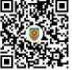 TTTrình tự thực hiệnCách thức thực hiệnThời gian giải quyếtBước 1Nộp hồ sơ thủ tục hành chính: Cá nhân chuẩn bị hồ sơ đầy đủ theo quy định và nộp hồ sơ qua các cách thức sau:1. Nộp trực tiếp qua Bộ phận tiếp nhận và trả kết quả của UBND cấp xã.2. Thông qua dịch vụ bưu chính công ích.3. Qua Cổng dịch vụ công Quốc gia (dichvucong.gov.vn) hoặc Cổng dịch vụ công Tỉnh (dichvucong.dongthap.gov.vn).- Sáng: từ 07 giờ đến 11 giờ 30 phút;- Chiều: từ 13 giờ 30 đến 17 giờ của các ngày làm việc.Bước 2Tiếp nhận và chuyển hồ sơ thủ tục hành chínhĐối với hồ sơ được nộp trực tiếp hoặc thông qua dịch vụ bưu chính công ích công chức tiếp nhận hồ sơ tại Bộ phận tiếp nhận và trả kết quả xem xét, kiểm tra tính chính xác, đầy đủ của hồ sơ; quét (scan) và lưu trữ hồ sơ điện tử, cập nhật vào cơ sở dữ liệu của phần mềm một cửa điện tử của Tỉnh.Đối với hồ sơ được nộp qua Cổng dịch vụ công Tỉnh (dichvucong.dongthap.gov.vn), Cổng dịch vụ công Quốc gia (dichvucong.gov.vn), công chức tiếp nhận hồ sơ tại Bộ phận tiếp nhận và trả kết quả xem xét kiểm tra tính chính xác, đầy đủ của hồ sơ và lưu trữ hồ sơ điện tử.a) Trường hợp hồ sơ chưa đầy đủ, chưa chính xác theo quy định, công chức tiếp nhận  hồ sơ phải hướng dẫn cá nhân bổ sung, hoàn thiện hồ sơ theo quy định và nêu rõ lý do theo mẫu Phiếu yêu cầu bổ sung, hoàn thiện hồ sơ; b) Nếu người có yêu cầu cấp Giấy xác nhận tình trạng hôn nhân không bổ sung, hoàn thiện được hồ sơ thì báo cáo Trưởng bộ phận tiếp nhận hồ sơ có văn bản từ chối giải quyết yêu cầu cấp Giấy xác nhận tình trạng hôn nhân, công chức tiếp nhận hồ sơ phải nêu rõ lý do theo mẫu Phiếu từ chối giải quyết hồ sơ thủ tục hành chính;c) Trường hợp hồ sơ đầy đủ, chính xác theo quy định công chức tiếp nhận  hồ sơ và lập Giấy tiếp nhận hồ sơ và hẹn ngày trả kết quả; đồng thời, chuyển cho cơ quan có thẩm quyền để giải quyết theo quy trình.- Đối với hồ sơ nộp trực tuyến: Việc thông báo được thực hiện thông qua chức năng gửi thư điện tử, gửi tin nhắn tới người dân của Cổng Dịch vụ công của Tỉnh hoặc Cổng dịch vụ công Quốc gia.Chuyển ngay hồ sơ tiếp nhận trực tiếp trong ngày làm việc (không để quá 04 giờ làm việc) hoặc chuyển vào đầu giờ ngày làm việc tiếp theo đối với trường hợp tiếp nhận sau 15 giờ hàng ngày.Bước 3Giải quyết thủ tục hành chínhSau khi nhận hồ sơ thủ tục hành chính từ Bộ phận tiếp nhận và trả kết quả chuyển đến, công chức tư pháp – hộ tịch xem xét, thẩm định hồ sơ, trình phê duyệt kết quả giải quyết thủ tục hành chính.Đối với Hồ sơ trực tuyến: sau khi xem xét hồ sơ công chức tư pháp – hộ tịch gửi lại biểu mẫu Giấy xác nhận tình trạng hôn nhân điện tử với thông tin đầy đủ cho người yêu cầu qua thư điện tử hoặc thiết bị số. Người yêu cầu có trách nhiệm kiểm tra tính chính xác, đầy đủ của các thông tin trên biểu mẫu Giấy xác nhận tình trạng hôn nhân điện tử và xác nhận (tối đa một ngày). Nếu người có yêu cầu xác nhận thông tin đã thống nhất, đầy đủ hoặc không có phản hồi sau thời hạn yêu cầu thì công chức tư pháp – hộ tịch trình phê duyệt kết quả giải quyết thủ tục hành chính.03 ngày làm  việc đối với trường hợp đăng ký thường trú 01 nơi, 23 ngày làm việc đối với trường hợp đã từng đăng ký thường trú tại nhiều nơi khác nhauBước 3Giải quyết thủ tục hành chínha) Trường hợp người yêu cầu xác nhận tình trạng hôn nhân đăng ký thường trú tại 01 nơi03 ngày, trong đó:Bước 3Giải quyết thủ tục hành chính1. Tiếp nhận hồ sơ (Bộ phận TN&TKQ)0,5 ngàyBước 3Giải quyết thủ tục hành chính2. Giải quyết hồ sơ, trong đó:2,5 ngàyBước 3Giải quyết thủ tục hành chính+ Công chức tư pháp - hộ tịch 1,5 ngàyBước 3Giải quyết thủ tục hành chính+ Người yêu cầu xác nhận thông tin trên hồ sơ trực tuyến.Tối đa một ngày (thời gian gửi Người yêu cầu xác nhận không tín vào thời gian giải quyết hồ sơ)Bước 3Giải quyết thủ tục hành chính+  Lãnh đạo Ủy ban nhân dân cấp xã0,5 ngày+ Văn thư0,5 ngàyb) Trường hợp người yêu cầu xác nhận tình trạng hôn nhân đã từng đăng ký thường trú tại nhiều nơi khác nhau.23 ngày, trong đó:1. Tiếp nhận hồ sơ (Bộ phận TN&TKQ)1 ngày2. Giải quyết hồ sơ, trong đó:22 ngày+ Công chức tư pháp - hộ tịch 1 ngày+ Ủy ban nhân dân cấp xã nơi người yêu cầu từng đăng ký thường trú 20 ngày+ Người yêu cầu xác nhận thông tin trên hồ sơ trực tuyến.Tối đa một ngày (thời gian gửi Người yêu cầu xác nhận không tín vào thời gian giải quyết hồ sơ)+  Lãnh đạo Ủy ban nhân dân cấp xã0,5 ngày+ Văn thư0,5 ngàyBước 4Trả kết quả giải quyết thủ tục hành chínhCông chức tiếp nhận và trả kết quả nhập vào sổ theo dõi hồ sơ và phần mềm điện tử thực hiện như sau:- Thông báo cho cá nhân biết trước qua tin nhắn, thư điện tử, điện thoại hoặc qua mạng xã hội được cấp có thẩm quyền cho phép đối với hồ sơ giải quyết thủ tục hành chính trước thời hạn quy định.- Cá nhân nhận kết quả giải quyết thủ tục hành chính theo thời gian, địa điểm ghi trên Giấy tiếp nhận hồ sơ và hẹn trả kết quả (xuất trình giấy hẹn trả kết quả). Công chức trả kết quả kiểm tra phiếu hẹn và yêu cầu người đến nhận kết quả ký nhận vào sổ và trao kết quả. - Trường hợp nhận kết quả thông qua dịch vụ bưu chính công ích. (đăng ký theo hướng dẫn của Bưu điện) (nếu có).- Đối với hồ sơ nộp trực tuyến: Cá nhân nhận kết quả trực tiếp tại Bộ phận tiếp nhận và trả kết quả của UBND cấp xã theo thông tin phản hồi (thư điện tử, tin nhắn) của Cổng Dịch vụ công của Tỉnh hoặc Cổng dịch vụ công Quốc gia, khi đi mang theo hồ sơ gốc để đối chiếu và nộp lại cho cán bộ tiếp nhận hồ sơ.- Sáng: từ 07 giờ đến 11 giờ 30 phút;- Chiều: từ 13 giờ 30 đến 17 giờ của các ngày làm việc.Thành phần hồ sơ lưuBộ phận lưu trữThời gian lưu- Như mục 16.2;- Kết quả giải quyết TTHC hoặc Văn bản trả lời của đơn vị đối với hồ sơ không đáp ứng yêu cầu, điều kiện.- Hồ sơ thẩm định (nếu có)- Văn bản trình cơ quan cấp trên (nếu có)Công chức tư pháp – hộ tịch được giao xử lý hồ sơTừ 01 năm, sau đó chuyển hồ sơ đến kho lưu trữ của UBND cấp xãCác biểu mẫu theo  Khoản 1, Điều 9, Thông tư số 01/2018/TT-VPCP ngày 23 tháng 11 năm 2018 của Bộ trưởng, Chủ nhiệm Văn phòng Chính phủ quy định chi tiết một số điều và biện pháp thi hành Nghị định số 61/2018/NĐ-CP ngày 23 tháng 4 năm 2018 của Chính phủ về thực hiện cơ chế một cửa, một cửa liên thông trong giải quyết thủ tục hành chính. Bộ phận tiếp nhận và trả kết quả của UBND cấp xã.Từ 01 năm, sau đó chuyển hồ sơ đến kho lưu trữ của UBND cấp xãLàm tại:.............................,ngày .......... tháng ......... năm ..............Người yêu cầu(Ký, ghi rõ họ, chữ đệm, tên).................................     .........................................................     .........................................................     ......................................................... (1)CỘNG HOÀ XÃ HỘI CHỦ NGHĨA VIỆT NAMĐộc lập - Tự do - Hạnh phúcSố:            /UBND-XNTTHN.................., ngày……...tháng……....năm……....     .........................................................     .........................................................     ......................................................... CỘNG HOÀ XÃ HỘI CHỦ NGHĨA VIỆT NAMĐộc lập - Tự do - Hạnh phúcSố:            /UBND-XNTTHN.................., ngày……...tháng……....năm……....